\\\\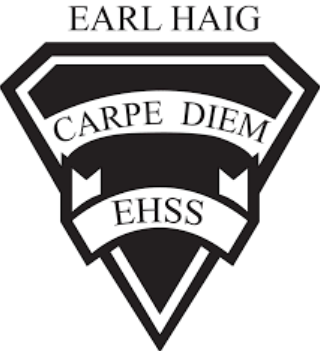 Course Outline and Evaluation SummaryCourse Code: ESLCO8Title of Course: English As a Second Language Level CDepartment: English As a Second Language2022-2023416-395-3210Course DescriptionThis course further extends students’ skills in listening, speaking, reading, and writing in English for a variety of everyday and academic purposes. Students will make short classroom oral presentations; read a variety of adapted and original texts in English; and write using a variety of text forms. As well, students will expand their academic vocabulary and their study skills to facilitate their transition to the mainstream school program. This course also introduces students to the rights and responsibilities inherent in Canadian citizenship, and to a variety of current Canadian issues. Course EvaluationCourse EvaluationCourse EvaluationCourse EvaluationCourse EvaluationCourse EvaluationCourse evaluations incorporate one or more of the achievement categories (KICA). A brief description of each category can be found here. The final grade is calculated using the weighted percentages below.Course evaluations incorporate one or more of the achievement categories (KICA). A brief description of each category can be found here. The final grade is calculated using the weighted percentages below.Course evaluations incorporate one or more of the achievement categories (KICA). A brief description of each category can be found here. The final grade is calculated using the weighted percentages below.Course evaluations incorporate one or more of the achievement categories (KICA). A brief description of each category can be found here. The final grade is calculated using the weighted percentages below.Course evaluations incorporate one or more of the achievement categories (KICA). A brief description of each category can be found here. The final grade is calculated using the weighted percentages below.Course evaluations incorporate one or more of the achievement categories (KICA). A brief description of each category can be found here. The final grade is calculated using the weighted percentages below.Term Work:A variety of tasks where you show your learning and have marks assigned using the Achievement Categories/StrandsA variety of tasks where you show your learning and have marks assigned using the Achievement Categories/StrandsSummativeEvaluation:Marked summative tasks which assess your learning on the entire courseMarked summative tasks which assess your learning on the entire course70%17.5%Reading30%    10%Culminating Task70%17.5%Writing30%    10%Culminating Task70%17.5%Listening and Speaking30%20%Final Exam 70%17.5%Socio-cultural Competence and Media Literacy 30%20%Final Exam Learning SkillsLearning skills provide information to help students understand what skills, habits & behaviors are needed to work on to be successful. These are not connected with any numerical mark. A brief description of each skill can be found here.Responsibility, Organization, Independent Work, Collaboration, Initiative and Self-RegulationE – Excellent    G – Good    S – Satisfactory    N – Needs ImprovementRequired MaterialsAny educational resource required for this course will be provided by the school. It is the student’s responsibility to come to class with these materials.School/Departmental/Classroom ExpectationsAttendance: The student is expected to attend class on time. Parents/guardians will be contacted if lates/attendance becomes an issue/hindrance. If the student knows about an absence in advance, they should contact the teacher.Plagiarism/Cheating: A mark of 0 will be assigned for any work submitted that does not belong to the student. A mark of 0 will be assigned to a student who was found to have cheated. Parents/guardians will be informed.Missed Work: If a student is absent from class, (e.g. illness, sports team) it is their responsibility to find out what they have missed and to catch up. The student is responsible for completing all of the work that was missed due to an absence. If a student misses an assignment or test without a legitimate explanation and documentation, marks up to and including the full value of the evaluation may be deducted. Make-up tests must be arranged to be written.Late Work: Late work may result in a deduction of marks up to and including the full value of the evaluation.Course Assessment TasksCourse Assessment TasksCourse Assessment TasksCourse Assessment TasksUnit/TopicBig IdeasMajor Assignments / EvaluationsEstimated DurationUnit 1: All About MeIntroductory exerciseIntroducing students to EHSSIn this unit, students will be able to communicate in writing and orally about who they are. Students will also have the opportunity to get to know their fellow classmates and, in turn, this will allow the teacher to get to know them. Students will also learn how to communicate appropriately with their peers in a variety of social and classroom contexts. Students will gain knowledge about their school and the Ontario Secondary School System. Students will also be given the study skills they need to help them be successful. Spontaneous Conversation Diagnostic testing10-20 hoursUnit 1: Short Stories/PoetryList of Short Stories: The Tiger, the Brahman, and the Jackal The Golden Fish The Richman and the Shoemaker It Could Always Be Worse The Tiger’s Whisker True HeightMythologyIn this unit, students will learn to read various fables, stories, folktales, myths and poems. Students will have the opportunity to learn some of the literary elements of a short story. Students will be able to increase their vocabulary bank and have an opportunity to discuss elements of the story. Students will learn different reading strategies to understand the text thoroughly. Reading and Writing QuizzesVocabulary QuizzesPoetry Assignment Oral retelling of a Story Literary Term QuizUnit TestListening tests10-20 hoursUnit 2: Novel StudyThe Hydrofoil MysteryorHatchetIn this unit, students will read a novel as a class and independently. Students will use the reading strategies taught to them in the previous unit to be able to communicate what they have read in class. They will also have the opportunity to recreate a scene from the novel to practice their writing and oral skills. Students will also be able to apply and expand the literary terms taught to them in the previous unit. Vocabulary QuizzesThree-link Paragraph (mini-essay)Written/Oral Skit Presentation AssignmentReading and Writing QuizzesContent QuizzesUnit Test on the NovelListening Test10-20 hoursUnit 4: Socio-cultural and Media ComponentA Beginning Look at Canada: Canada’s HistoryorMedia In this unit, students will develop an awareness of Canada, Citizenship and Diversity. Students will demonstrate an understanding of the rights and responsibilities of Canadian citizenship, and of the contributions of diverse groups to Canadian society. The unit will focus on MarketingVocabulary QuizQuizzesUnit Test10-20 hoursUnit 5: Grammar Fundamentals of English Grammar (Black Book-Second edition)Students will learn to correctly use the grammatical structures and conventions of written English that are appropriate for this level. This unit is intertwined with all the other units as opposed to being taught separately as this allows students the opportunity to apply it to their written work.  Grammatical structures that will be explored include: nouns, pronouns, verbs, adjectives, adverbs and transitional words.Grammar QuizzesSpontaneous Conversations AssessmentGrammar TestsCombining Sentence Quiz10-20 hours Unit 6: Summative ActivityCulminating Tasks:Novel PresentationIn-class examStudents will successfully be able to write a scaffolded three paragraph essay. In this writing piece, students should be able to organize and link their ideas by using appropriate grammar and punctuation. Students will read and show comprehension of a reading passage. Students will also create a presentation.Oral PresentationThree Paragraph EssayReading ComprehensionRead a novel independently and present10-20 hours